Novel Translation                                                   Date: 01, June, 20203rd Stage – Morning & Evening Classes                Time: 11:30 & 12:15 Lecturer: Farah A. Abo Al-Timen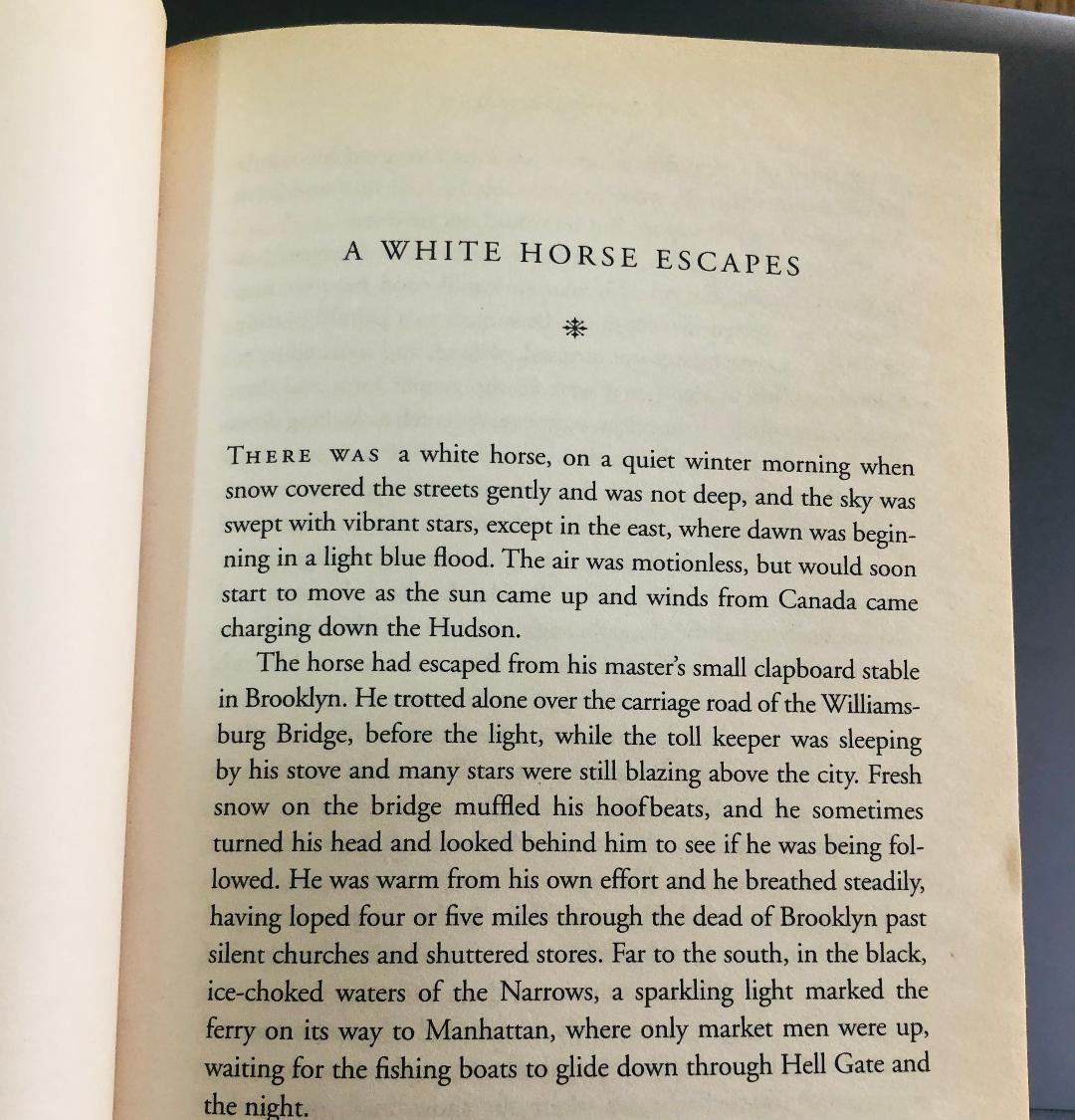 